ГОРОДСКОЙ СОВЕТ ДЕПУТАТОВ  МУНИЦИПАЛЬНОГО ОБРАЗОВАНИЯ «ГОРОД НАЗРАНЬ»РЕШЕНИЕ 	№ 20/81-3                                                                                        от 25 мая 2017 г.О внесении изменений в Решение Городского совета  № 6/31-1 от 22.01.2010 г. «О едином налоге на вмененный доход для отдельных видов деятельности на территории г. Назрань» В соответствии с главой 26.3. Налогового Кодекса Российской Федерации и письма Администрации г. Назрань от 25.05.2017г. №687-об, Городской совет муниципального образования «Городской округ город Назрань»  решил: Внести изменения в Положение «О едином налоге на вмененный доход для отдельных видов деятельности на территории г. Назрань» в корректирующий коэффициент  базовой доходности (К2) в пунктах 2,4,13 статьи 2 и дополнить пунктом 14 в следующей редакции: Корректирующий коэффициент  базовой доходности (К2) по  муниципальному образованию «Городской округ  г. Назрань»2. Опубликовать (обнародовать) настоящее Решение в средствах массовой информации. 3. Контроль за исполнением настоящего Решения возложить на заместителя председателя Городского совета    Богатырева Ю.Д.Глава г. Назрань                                                                              А.М. ТумгоевПредседатель Городского совета                                                   М.С.Парчиев ______________              F/УтвержденоРешением Городского советамуниципального образования« Городской округ город Назрань»№ 6 /31-1 от 22. 01. .		                                                  с изменениями от 30.11.2010 г. №14/105-1                                                                                  с изменениями от 21.04.2011 г. №19/153-1 	       с изменениями от 25.09.2013 г. № 24/93-2( утратило силу)с изменениями от 26.11.2013 г. № 26/96-2с изменениями от 26.02.2014 г. № 32/118-2с изменениями от 25.05.2017 г. № 20/81-3Положение о едином налоге  на вмененный доход  для отдельных видов деятельности на   территории г. НазраньНастоящим положением, в соответствии с главой 26.3 Налогового кодекса Российской Федерации устанавливается на территории  г. Назрань Республики  Ингушетия  система налогообложения в виде единого налога  на вмененный  доход  для отдельных видов  деятельности,  в отношении которых  вводится  единый налог  (значения коэффициента К-2), предусмотренного  статьей 346.27 Налогового кодекса Российской Федерации.Основные понятия:  объект налогообложения, налогоплательщики, налоговая база, налоговый период, физические показатели, базовая доходность, налоговая ставка, порядок исчисления и сроки  уплаты налога определяются в соответствии с главой 26.3 налогового кодекса Российской Федерации.	Статья 1. Виды предпринимательской  деятельности, в отношении, которых  вводится единый налог:1) оказание ветеринарных услуг;2) оказание  платных услуг по предоставлению  во временное  владение  (в пользование) мест для  стоянки автотранспортных средств, а также по хранению  автотранспортных средств (за исключением штрафных стоянок);3)распространение и (или) размещение  наружной  рекламы с любым способом  нанесения изображения, за  исключением наружной рекламы с  автоматической  сменой  изображения;4) распространение и (или) размещение  наружной рекламы с  автоматической  сменой  изображения;5) распространение и (или) размещение  наружной  рекламы  посредством  электронных табло;6) распространение и (или) размещение  наружной  рекламы на автобусах любых типов, легковых и грузовых  автомобилях, прицепах, полуприцепах, прицепах роспусках;7)оказание услуг по временному  размещению и проживанию  организациями  и предпринимателями, использующими  в каждом объекте  предоставление данных услуг  общую площадь спальных помещений не более квадратных метров;8)оказание услуг по передаче  во временное владение  и (или)  пользование стационарных  торговых мест,  расположенных на  рынках и в других местах торговли, не имеющих зала обслуживания посетителей;9) Реализация товаров с использованием торговых автоматов;10) Розничная торговля медицинскими  фармацевтическими  товарами  и лекарственными  средствами, осуществляемая через объекты стационарные торговые сети ,имеющие торговые залы  не  более  150  кв.м. ( в ред. Реш. от 26.02.2014 г. № 32/118-2)         Статья 2. Корректирующий коэффициент К2 применяется в соответствии  с приложением настоящего Положения.ПриложениеУтвержденоРешением Городского советамуниципального образования« Городской округ город Назрань»№ 6 /31-1 от 22. 01. .		                                                  с изменениями от 30.11.2010 г. №14/105-1                                                                                  с изменениями от 21.04.2011 г. №19/153-1 	       с изменениями от 25.09.2013 г. № 24/93-2( утратило силу)с изменениями от 26.11.2013 г. № 26/96-2с изменениями от 26.02.2014 г. № 32/118-2с изменениями от 25.05.2017 г. № 20/81-3Корректирующий коэффициент  базовой доходности (К2) по  муниципальному образованию «Городской округ  г. Назрань»РЕСПУБЛИКА     ИНГУШЕТИЯ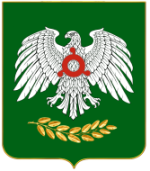                ГIАЛГIАЙ   РЕСПУБЛИКА№ппВид деятельностиМесто осуществления деятельности (округ)Место осуществления деятельности (округ)Место осуществления деятельности (округ)Место осуществления деятельности (округ)№ппВид деятельностиЦентральный  Насыр-Кортский, Альтиевский  Гамурзиевский   Федеральная трасса «Кавказ»2Оказание услуг  по хранению автотранспортных  средств на платных стоянках1114Распространение  и (или) размещение  наружной рекламы с любым способом  нанесения  изображения, за исключением наружной рекламы  с автоматической  сменой  изображения0,70,70,713Розничная торговля медицинскими  фармацевтическими  товарами  и лекарственными  средствами, осуществляемая через объекты стационарные торговые сети, имеющие торговые залы  не  более  150  кв.м.111114Торговля на рынках0,70,70,70,7№№ппВид деятельностиМесто осуществления деятельности (округ)Место осуществления деятельности (округ)Место осуществления деятельности (округ)Место осуществления деятельности (округ)№№ппВид деятельностиЦентральный  Насыр-Кортский, Альтиевский  Гамурзиевский   Федеральная трасса «Кавказ»1234561Оказание ветеринарных услуг0.130.130.132Оказание услуг  по хранению автотранспортных  средств на платных стоянках1113Реализация товаров с использованием торговых автоматов 0,130,110,1050,1054Распространение  и (или) размещение  наружной рекламы с любым способом  нанесения  изображения, за исключением наружной рекламы  с автоматической  сменой  изображения0,70,70,75Распространение  и (или) размещение  наружной рекламы с автоматической  сменой  изображения0.50.50.56 Распространение  и (или) размещение  наружной рекламы посредством   электронных табло0.50.50.57Распространение  и (или) размещение   рекламы на автобусах  любых типов, легковых и грузовых  автомобилях. Прицепах, полуприцепах и прицепах роспусках0.30.30.38Оказание услуг по  временному  размещению и проживанию0.80.60.49Оказание услуг по передаче  во временное  владение и (или) пользование стационарных торговых мест,  расположенных на рынках и в других местах торговли, не имеющих зала обслуживания посетителей, если  площадь каждого из них не превышает 5м2:0,40,110,0910Оказание услуг по передаче  во временное  владение и (или) пользование стационарных торговых мест,  расположенных  в объектах стационарной торговой сети, не имеющих торговых  залов, объектов нестационарной  торговой сети, а также объектов организации общественного  питания, не имеющих залов                 обслуживания посетителей, если  площадь каждого из них   превышает  5м2:-до 9 кв.м.0,40.110.09-свыше 9 до 15 кв.м0.50.40.3-свыше 15 до 25 кв.м.0.70.60.4-свыше 25 кв.м.1.00.80.611Оказание услуг по передаче  во временное  владение и (или) пользование земельных участков для размещения  объектов стационарной и нестационарной торговой сети,а также объектов организации общественного питания, если площадь земельного участка  не превышает 1,01,01,01,012Оказание услуг по передаче  во временное  владение и (или) пользование земельных участков для размещения  объектов стационарной и нестационарной торговой сети,а также объектов организации общественного питания, если площадь земельного участка  превышает 0,30,250,250,313Розничная торговля медицинскими  фармацевтическими  товарами  и лекарственными  средствами, осуществляемая через объекты стационарные торговые сети ,имеющие торговые залы  не  более  150  кв.м.111114 Торговля на рынках 0,70,70,70,7